2. Elterninformation 			   					       22. September 2017Bitte merkt euch alle Termine vor, die für euch zutreffen:Folgende Beträge erlaube ich mir für den Monat September abzubuchen: Bitte abschneiden, unterschreiben und beim Klassenlehrer abgeben!Ich habe den Elternbrief  gelesen und die Termine zur Kenntnis genommen! Name des Kindes:__________________ Unterschrift der Erziehungsberechtigten: _________________________________________________________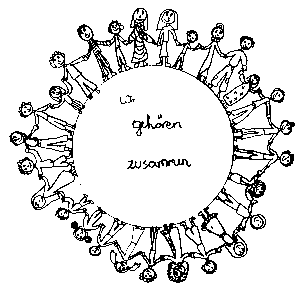 Volksschule Zell an der Pram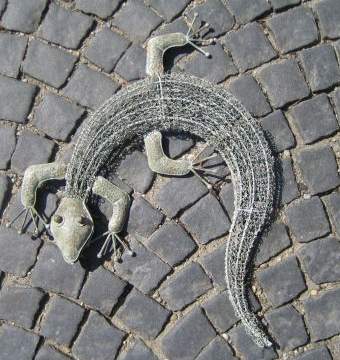 GeKoWir gehören zusammenGeKo4755 Zell an der Pram, Bgm.Felix Meier-Str.1                    Bezirk Schärding, Oberösterreich fon und fax:   07764/8478                                                                    Schulkennzahl: 414371E-Mail:           vs.zell.pram @ eduhi.at                                               www.volksschule-zell.atGeKoDas ist losam/umam/umGemeindeausflug – daher KEINE Ausspeisung: für Kinder  in der Nachmittagsbetreuung bitte Jause mitgeben!MI27. September 2017HPV – Impfung für die Schüler der vierten KlasseDI3. Oktober 2017Klassenforum:Montag, 9. Oktober 2017               für die Klassen 3a, 3b, 4.Donnerstag, 12. Oktober 2017       für die Klassen 1, 2a, 2b um 19.30 Uhr um 19.30 UhrSchulspartag – Spardosenentleerung in der Raika:An diesem Tag den Kindern Sparbuch und Spardose der Raiffeisenbank mitgeben.24. Oktober 2017SCHULFREIFR27. Oktober 2017Schulforumssitzung(für Klassenelternvertreter, Lehrkräfte und Elternvereinsobfrau)MO30. Okt. 2017 um 20.00 UhrKaution für Schulleibchen: - nur 1. Klasse5,-Herzliche Grüße!Karin TrilsamÖsterreichisches Jugendrotkreuz3,-Herzliche Grüße!Karin TrilsamWerkgeld für die Klassen 1, 2a, 2b5,-Herzliche Grüße!Karin TrilsamWerkgeld für die Klassen 3a, 3b, 410,-Herzliche Grüße!Karin TrilsamSpatzenpost / Lux – je nach Bestellung13,- / 15,-Herzliche Grüße!Karin TrilsamDas Geld für die Schulsachen wird beim Klassenforum eingesammelt. Die Höhe des Betrages wird euch jeweils vom Klassenlehrer bekanntgegeben.Das Geld für die Schulsachen wird beim Klassenforum eingesammelt. Die Höhe des Betrages wird euch jeweils vom Klassenlehrer bekanntgegeben.